Agenda #9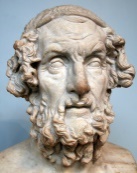 November 28th – December 6th 
Humanities (3) Mr. HaflinA Look Ahead: Greek Heroes, Hero Cycle, Literary Devices A-Z, Homer’s OdysseyB BlockTuesdayNovember 28Day 1ClassworkReturn Literary Device Quizzes Quizlet and Mandatory ReviewKey Terms—Arête, Hubris, AteTyped answers due CollectReview Greek Gods/Goddesses in TeamsMythology Project Review How to Type Plot ChartWork on Mythology ProjectHomework  Please complete the 1) Plot Chart and 2) One-paragraph summary of the myth, typed, and bring to class tomorrowWednesdayNovember 29Day 2ClassworkReview Project Expectations—look at models againPeer Review Plot Chart and SummaryIndividual Work Purpose and pictureHomework  Projects are due tomorrow. Use the assignment sheet as a checklist to ensure total completion!Quiz on Mythology and Literary Terms Friday, 12/1ThursdayNovember 30Day 3ClassworkProjects are duePresentations!Assign Create-A-Myth (Essay #5)Quiz PreviewHomework  Quiz on Mythology and Literary Terms tomorrowTopic for Create-A-Myth due tomorrowFridayDecember 1Day 4ClassworkQuiz on Mythology and Literary Terms (HW Check)Model Essay for Create-A-Myth The StoryIndependent WorkHomework  Create Plot Chart of your Myth for Monday (minimum 3 complications)MondayDecember 4Day 5Freshman Advisory Half Block B BlockClasswork (Half Block)Plot Chart dueModel EssayExplanation of SignificanceWriting the StoryHomework  Please complete a full draft of your Create-A-Myth STORY for tomorrow. Print it for full credit!TuesdayDecember 5Day 6No Class TodaySame HW as Day 5WednesdayDecember 6Day 7Early ReleaseClassworkCreate-A-Myth Draft due Peer EditingModel Essay Review Significance and ExplanationIntroduction to Greek Heroes PowerPointReading “Perseus”Homework  Create-A-Myth (Essay #5) due tomorrow on Google Classroom/turnitin